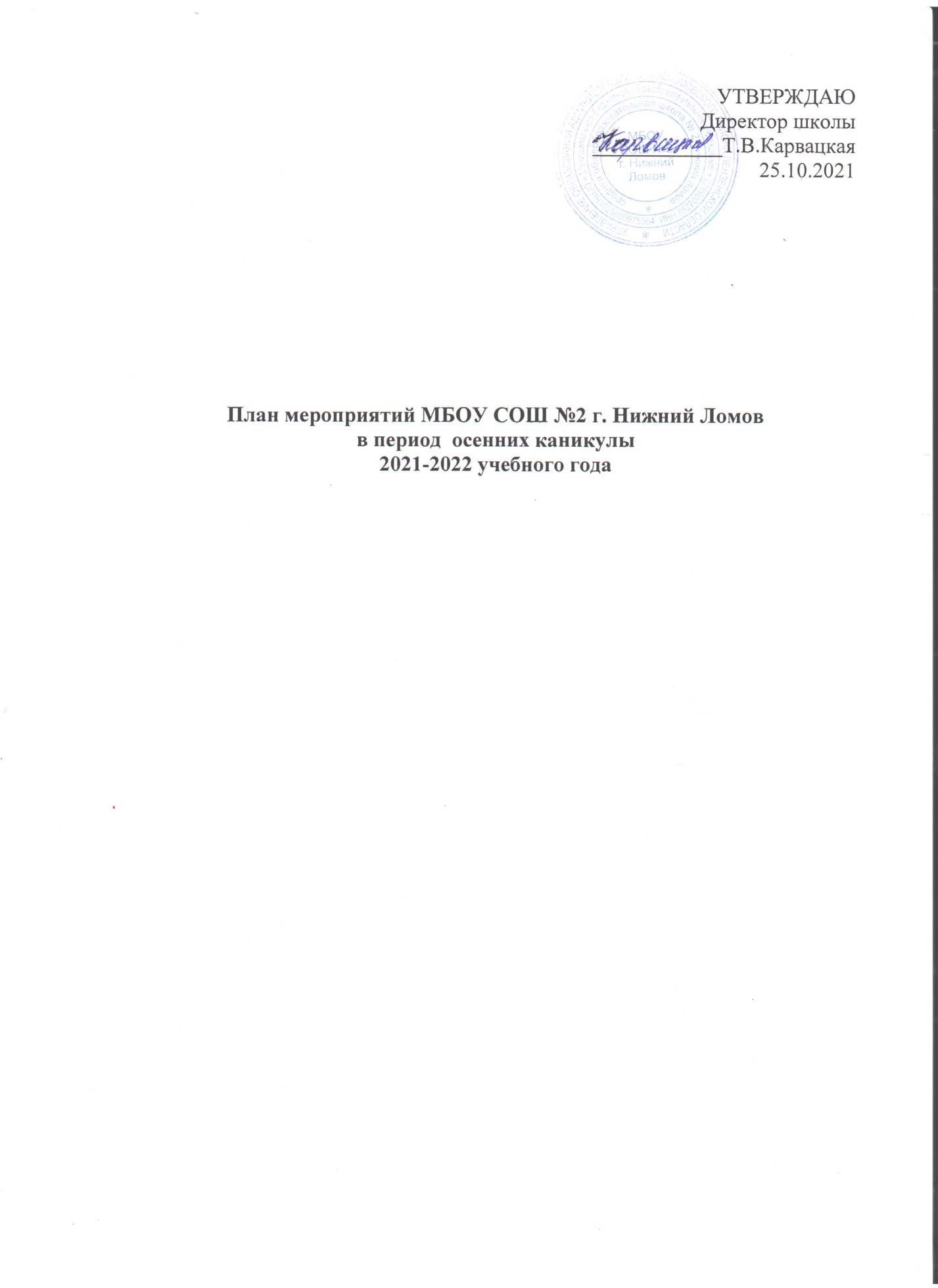 № п/пОбразовательное учреждениеНаименование мероприятияДата проведенияМесто проведенияВремя проведенияЦелевая аудиторияОтветственныеПримечание1МБОУ СОШ № 2 г. Нижний Ломов«Спортивная солянка»25.10спортивная площадка14.004 «Г»Родникова М.А.2МБОУ СОШ № 2 г. Нижний ЛомовСоревнования по футболу25.10спорт.зал18.00секцияЧекаева Е.А.3МБОУ СОШ № 2 г. Нижний ЛомовОперация «Чистый двор» (уборка территории)25.10школьный двор10.008-ые классыТокарева Н.А.Чичкова И.В.Кусмарова М.П.Кусмаров А.С.4МБОУ СОШ № 2 г. Нижний Ломов«Подсолнушки»25.10территория школы13.15кружокАйдарова Т.Н.5МБОУ СОШ № 2 г. Нижний ЛомовСоревнования по баскетболу26.10спорт.зал18.00секцияНосов А.В.6МБОУ СОШ № 2 г. Нижний ЛомовОперация «Чистый двор» (уборка территории)27.10школьный двор10.009-ые классыКлимова О.В.Щербакова Н.В.Урмашов М.А.7МБОУ СОШ № 2 г. Нижний ЛомовСоревнования по волейболу27.10спорт.зал18.00секцияПавлов Я.А.8МБОУ СОШ № 2 г. Нижний Ломов«Физика вокруг нас»28.10территория школы13.30кружокШурандина О.В.9МБОУ СОШ № 2 г. Нижний ЛомовОперация «Чистый двор» (уборка территории)29.10школьный двор12.0010-ые,11-ые классыБессолаева Г.Н.Пустовалова О.Г.Буренкова Г.Н.Жулябин Н.В.10МБОУ СОШ № 2 г. Нижний ЛомовСпортивный праздник «Мой веселый звонкий мяч»29.10спортивная площадка14.002 «А»Новикова О.В.Урмашов М.А.11МБОУ СОШ № 2 г. Нижний ЛомовТуристический поход29.10с. Б.Хутора6 «Б»Смагина И.П.Царева О.Е.12МБОУ СОШ № 2 г. Нижний ЛомовСоревнования по футболу29.10спорт.зал18.00секцияЧекаева Е.А.13МБОУ СОШ № 2 г. Нижний Ломов«Мы за ЗОЖ», конкурс рисунков 30.10онлайн4 «В»4 «Г»Матисова Н.А.Родникова М.А.14МБОУ СОШ № 2 г. Нижний ЛомовЭкологический познавательный час «По страницам Красной книги»30.10онлайн1 «А»1 «Б»1 «В»Боровкова Е.Г.Мещеринова О.Д.Чекмурина С.И.15МБОУ СОШ № 2 г. Нижний ЛомовПознавательный час «Интересное вокруг нас»30.10онлайн6 «К»7 «К»Шурандина О.В.Бессонова Я.Н.16МБОУ СОШ № 2 г. Нижний ЛомовЭкологический познавательный час «Мы дружим с природой»31.10онлайн2 «Б»2 «В»Наумова Т.В.Попова Е.Г.17МБОУ СОШ № 2 г. Нижний ЛомовЗарядка с чемпионом (видео ролик)31.10онлайн3 «Б»3 «Г»Ильина А.В.Позднякова В.Н.18МБОУ СОШ № 2 г. Нижний Ломов«Здоровым быть модно!»01.11стадион12.001 «А»Боровкова Е.Г.20МБОУ СОШ № 2 г. Нижний Ломов«День народного единства», конкурс рисунков02.11онлайн5 «В»5 «К»Манторова Н.С.Молина Н.Г.21МБОУ СОШ № 2 г. Нижний ЛомовЭтнографический диктант03.11онлайн11е классыПустовалова О.Г.Буренкова Г.Н.22МБОУ СОШ № 2 г. Нижний ЛомовКонкурс стихотворений «День народного единства»03.11онлайн6 «А», 7 «Б»Сударикова Л.В.Чекаева Е.А.23МБОУ СОШ № 2 г. Нижний ЛомовПознавательный час «Вместе мы сила!»03.11онлайн7 «А»Гарифулина Т.Ю.24МБОУ СОШ № 2 г. Нижний ЛомовКонкурс рисунков «Когда мы едины, мы непобедимы»04.11онлайн4 «А»4 «Б»Карнаухова Е.А.Паутова Л.А.25МБОУ СОШ № 2 г. Нижний Ломов«Окна народов мира»04.11онлайн3 «А»3 «В»Тюрина В.А.Свиридова Л.А.26МБОУ СОШ № 2 г. Нижний ЛомовЭтнографический диктант05.11онлайн8е классыТокарева Н.А.Чичкова И.В.Кусмарова М.П.27МБОУ СОШ № 2 г. Нижний ЛомовЭтнографический диктант05.11онлайн9е классыКлимова О.В.Щербакова Н.В.28МБОУ СОШ № 2 г. Нижний Ломов«Слово о России», конкурс чтецов06.11онлайн5 «А»5 «Б»Болеева О.Н.Глебова Н.А.29МБОУ СОШ № 2 г. Нижний ЛомовЭтнографический диктант06.11онлайн10е классыПолякова А.И.Бессолаева Г.А.